OBS: As papas deverão ser amassadas e não liquidificadas.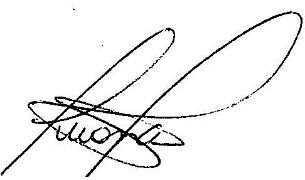 2ª FEIRA2ª FEIRA3ª FEIRA3ª FEIRA3ª FEIRA4ª FEIRA4ª FEIRA4ª FEIRA5ª FEIRA5ª FEIRA5ª FEIRA5ª FEIRA6ª FEIRA6ª FEIRA6ª FEIRARefeição 17:00Leite (pó, fórmula ou materno)Leite (pó, fórmula ou materno)Leite (pó, fórmula ou materno) Leite (pó, fórmula ou materno) Leite (pó, fórmula ou materno) Leite (pó, fórmula ou materno)Leite (pó, fórmula ou materno)Leite (pó, fórmula ou materno)Leite (pó, fórmula ou materno)Leite (pó, fórmula ou materno)Leite (pó, fórmula ou materno)Leite (pó, fórmula ou materno)Leite (pó, fórmula ou materno)Leite (pó, fórmula ou materno)Leite (pó, fórmula ou materno)Refeição 29:00Papa de fruta 1: Raspa de maçãPapa de fruta 1: Raspa de maçãPapa de fruta 1: Mamão amassadoPapa de fruta 1: Mamão amassadoPapa de fruta 1: Mamão amassadoPapa de fruta 1: Banana amassadaPapa de fruta 1: Banana amassadaPapa de fruta 1: Banana amassadaPapa de fruta 1: Mamão amassadoPapa de fruta 1: Mamão amassadoPapa de fruta 1: Mamão amassadoPapa de fruta 1: Mamão amassadoPapa de fruta 1: Raspa de maçãPapa de fruta 1: Raspa de maçãPapa de fruta 1: Raspa de maçãRefeição 310:40Papa principal 1: Legumes (batata e abobrinha/chuchu) com feijão) e carne moídaPapa principal 1: Legumes (batata e abobrinha/chuchu) com feijão) e carne moídaPapa principal 1: Legumes (batata, cenoura e abobrinha ou chuchu e feijão) Papa principal 1: Legumes (batata, cenoura e abobrinha ou chuchu e feijão) Papa principal 1: Legumes (batata, cenoura e abobrinha ou chuchu e feijão) Papa principal 1: Legumes (batata e abobrinha com feijão) e carne moídaPapa principal 1: Legumes (batata e abobrinha com feijão) e carne moídaPapa principal 1: Legumes (batata e abobrinha com feijão) e carne moídaPapa principal 1: Arroz com feijão, legumes (cenoura e abobrinha ou chuchu) e ovos mexidos.Papa principal 1: Arroz com feijão, legumes (cenoura e abobrinha ou chuchu) e ovos mexidos.Papa principal 1: Arroz com feijão, legumes (cenoura e abobrinha ou chuchu) e ovos mexidos.Papa principal 1: Arroz com feijão, legumes (cenoura e abobrinha ou chuchu) e ovos mexidos.Papa principal 1: Arroz com feijão (grão e caldo) e legumes (kabotian e cenoura) Papa principal 1: Arroz com feijão (grão e caldo) e legumes (kabotian e cenoura) Papa principal 1: Arroz com feijão (grão e caldo) e legumes (kabotian e cenoura) Refeição 413:00Leite (pó, fórmula ou materno)Leite (pó, fórmula ou materno)Leite (pó, fórmula ou materno)Leite (pó, fórmula ou materno)Leite (pó, fórmula ou materno)Leite (pó, fórmula ou materno)Leite (pó, fórmula ou materno)Leite (pó, fórmula ou materno)Leite (pó, fórmula ou materno)Leite (pó, fórmula ou materno)Leite (pó, fórmula ou materno)Leite (pó, fórmula ou materno)Leite (pó, fórmula ou materno)Leite (pó, fórmula ou materno)Leite (pó, fórmula ou materno)Refeição 515:00Papa de fruta 2: Raspa de maçãPapa de fruta 2: Raspa de maçãPapa de fruta 2: Mamão amassadoPapa de fruta 2: Mamão amassadoPapa de fruta 2: Mamão amassadoPapa de fruta 2: Banana amassadaPapa de fruta 2: Banana amassadaPapa de fruta 2: Banana amassadaPapa de fruta 2: Mamão amassado Papa de fruta 2: Mamão amassado Papa de fruta 2: Mamão amassado Papa de fruta 2: Mamão amassado Papa de fruta 2: banana amassadaPapa de fruta 2: banana amassadaPapa de fruta 2: banana amassadaComposição nutricional Composição nutricional Energia (kcal)CHO (g)PTN (g)LPD (g)Vit. A (mcg)Vit. C (mg)Vit. C (mg)Ca (mg)Fe (mg)Mg (mg)Mg (mg)Zn (mg)Na (mg)Média semanalMédia semanal446,4758,9210,73618,65607,58887,9987,99220,72215,62860,2560,254,032442,242